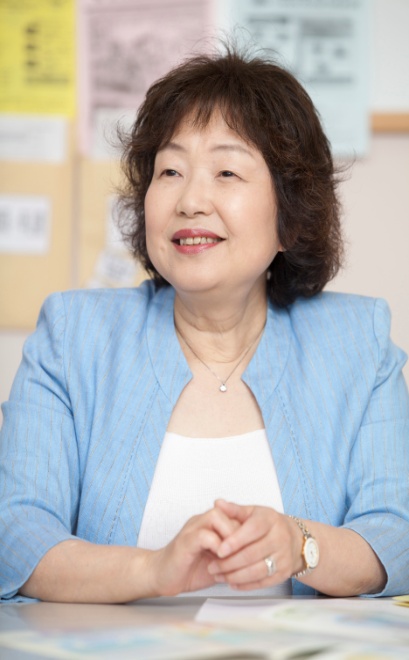 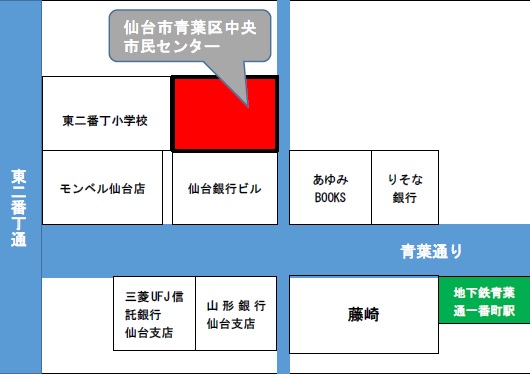 ※先着順で受け付けますので、申込状況によってはご希望に沿えない場合があります。あらかじめご了承ください。団体名ふりがな参加者名住所ご連絡先ＴＥＬＦＡＸご連絡先E-mail